МУНИЦИПАЛЬНОЕ БЮДЖЕТНОЕ ОБЩЕОБРАЗОВАТЕЛЬНОЕ УЧРЕЖДЕНИЕ «ОСНОВНАЯ ОБЩЕОБРАЗОВАТЕЛЬНАЯ ШКОЛА № 4»Рабочая программапо биологии 7 классна 2020-2021 учебный годУчитель: Полковникова Ольга НиколаевнаКоличество часов:всего 35 часов; в неделю 1 час.Учебник: В.Б. Захаров, Н.И. Сонин. Биология. Многообразие живых организмов. 7 класс. Учеб. для общеобразовательных учреждений. М.: Дрофа, 2011.г. Биробиджан 2020Рабочая программа по биологии разработана в соответствии с требованиями Федерального государственного образовательного стандарта, основного общего образования (утв. приказом Министерства образования и науки РФ от 17.12.2010 № 1897)ПЛАНИРУЕМЫЕ РЕЗУЛЬТАТЫ ОСВОЕНИЯ УЧЕБНОГО ПРЕДМЕТАЛичностные результаты:формирование ответственного отношения к учению, готовности и способности обучающихся к саморазвитию и самообразованию на основе мотивации к обучению и познанию, осознанному выбору и построению дальнейшей индивидуальной траектории образования на базе ориентировки в мире профессий и профессиональных предпочтений, с учетом устойчивых познавательных интересов, а также на основе формирования уважительного отношения к труду, развития опыта участия в социально значимом трудеформирование целостного мировоззрения, соответствующего современному уровню науки и общественной практики;формирование коммуникативной компетентности в общении и сотрудничестве со сверстниками, детьми старшего и младшего возраста, взрослыми в процессе образовательной, общественно полезной, учебно-исследовательской, творческой и других видов деятельности.Метапредметные результаты:умение самостоятельно определять цели своего обучения, ставить и формулировать для себя новые задачи в учебе и познавательной деятельности, развивать мотивы и интересы своей познавательной деятельности;умение самостоятельно планировать пути достижения целей, в том числе альтернативные, осознанно выбирать наиболее эффективные способы решения учебных и познавательных задач;умение оценивать правильность выполнения учебной задачи, собственные возможности ее решения;умение определять понятия, создавать обобщения, устанавливать аналогии, классифицировать, самостоятельно выбирать основания и критерии для классификации, устанавливать причинно-следственные связи, строить логическое рассуждение, умозаключение и делать выводы;умение осознанно использовать речевые средства в соответствии с задачей коммуникации для выражения своих чувств, мыслей и потребностей; планирования и регуляции своей деятельности; владение устной и письменной речью, монологической контекстной речью.Предметные результаты:формирование системы научных знаний о живой природе, закономерностях ее развития;формирование первоначальных систематизированных представлений о биологических объектах, процессах, явлениях, закономерностях, об основных биологических теориях;приобретение опыта использования методов биологической науки и проведения несложных биологических экспериментов для изучения живых организмов и человека, проведение экологического мониторинга в окружающей среде.II. СОДЕРЖАНИЕРаздел 1. От клетки до биосферы  - 1 час.Биология – наука о живых организмах. Причины многообразия организмов: различная роль в круговороте веществ, различия среды обитания и образа жизни, многообразие планов строения организмов, стратегий их размножения. Систематика – наука о многообразии живых организмов. Важнейшие систематические группы. Основные царства живой природы: безъядерные, растения, грибы, животные.Раздел 2. Царство Бактерии - 1 час..Строение и жизнедеятельность. Роль бактерий в природе, жизни человека. Меры профилактики заболеваний, вызываемых бактериями.Раздел 3. Царство Грибы – 2 часа.Отличительные особенности грибов. Многообразие грибов. Роль грибов в природе и жизни человека. Лишайники, их роль в природе и жизни человека.Раздел 4. Царство Растения  - 9 часов.Классификация растений. Водоросли – низшие растения. Многообразие водорослей. Высшие споровые растения (мхи, папоротники, хвощи, плауны), отличительные особенности и многообразие. Отдел Покрытосеменные (Цветковые), отличительные особенности. Классы Однодольные и Двудольные. Многообразие цветковых растений.Раздел 5. Царство животные  - 20 часов.Общее знакомство с животными. Многообразие и классификация животных. Одноклеточные животные, или Простейшие. Общая характеристика простейших. Происхождение простейших. Значение простейших в природе и жизни человека. Пути заражения человека и животных паразитическими простейшими. Меры профилактики заболеваний, вызываемых одноклеточными животными.Многоклеточные животные. Общая характеристика типа Кишечнополостные. Регенерация. Происхождение кишечнополостных. Значение кишечнополостных в природе и жизни человека.Типы червей. Тип Плоские черви, общая характеристика. Тип Круглые черви, общая характеристика. Тип Кольчатые черви, общая характеристика. Паразитические плоские и круглые черви. Пути заражения человека и животных паразитическими червями. Меры профилактики заражения. Значение дождевых червей в почвообразовании. Происхождение червей.Тип Моллюски. Общая характеристика типа Моллюски. Многообразие моллюсков. Происхождение моллюсков и их значение в природе и жизни человека.Тип Членистоногие. Общая характеристика типа Членистоногие. Среды жизни. Происхождение членистоногих. Охрана членистоногих.Класс Ракообразные. Особенности строения и жизнедеятельности ракообразных, их значение в природе и жизни человека.Класс Паукообразные. Особенности строения и жизнедеятельности паукообразных, их значение в природе и жизни человека. Клещи – переносчики возбудителей заболеваний животных и человека. Меры профилактики.Класс Насекомые. Особенности строения и жизнедеятельности насекомых. Поведение насекомых, инстинкты. Значение насекомых в природе и сельскохозяйственной деятельности человека. Насекомые – вредители. Меры по сокращению численности насекомых-вредителей. Насекомые, снижающие численность вредителей растений. Насекомые – переносчики возбудителей и паразиты человека и домашних животных. Одомашненные насекомые: медоносная пчела и тутовый шелкопряд.Тип Хордовые. Общая характеристика типа Хордовых. Подтип Бесчерепные. Ланцетник. Подтип Черепные, или Позвоночные. Общая характеристика надкласса Рыбы. Места обитания и внешнее строение рыб. Особенности внутреннего строения и процессов жизнедеятельности у рыб в связи с водным образом жизни. Размножение и развитие и миграция рыб в природе. Основные систематические группы рыб. Значение рыб в природе и жизни человека. Рыбоводство и охрана рыбных запасов.Класс Земноводные. Общая характеристика класса Земноводные. Места обитания и распространение земноводных. Особенности внешнего строения в связи с образом жизни. Внутреннее строение земноводных. Размножение и развитие земноводных. Происхождение земноводных. Многообразие современных земноводных и их охрана. Значение земноводных в природе и жизни человека.Класс Пресмыкающиеся. Общая характеристика класса Пресмыкающиеся. Места обитания, особенности внешнего и внутреннего строения пресмыкающихся. Размножение пресмыкающихся. Происхождение и многообразие древних пресмыкающихся. Значение пресмыкающихся в природе и жизни человека.Класс Птицы. Общая характеристика класса Птицы. Места обитания и особенности внешнего строения птиц. Особенности внутреннего строения и жизнедеятельности птиц. Размножение и развитие птиц. Сезонные явления в жизни птиц. Экологические группы птиц. Происхождение птиц. Значение птиц в природе и жизни человека. Охрана птиц. Птицеводство. Домашние птицы, приемы выращивания и ухода за птицами.Класс Млекопитающие. Общая характеристика класса Млекопитающие. Среды жизни млекопитающих. Особенности внешнего строения, скелета и мускулатуры млекопитающих. Органы полости тела. Нервная система и поведение млекопитающих, рассудочное поведение. Размножение и развитие млекопитающих. Происхождение млекопитающих. Многообразие млекопитающих. Млекопитающие – переносчики возбудителей опасных заболеваний. Меры борьбы с грызунами. Меры предосторожности и первая помощь при укусах животных. Экологические группы млекопитающих. Сезонные явления в жизни млекопитающих. Происхождение и значение млекопитающих. Охрана млекопитающих. Важнейшие породы домашних млекопитающих. Приемы выращивания и ухода за домашними млекопитающими. Многообразие птиц и млекопитающих родного края.Раздел 6. Вирусы – 1 час. Общая характеристика вирусов. История их открытия.Промежуточная аттестация – 1 час.Тематическое планированиеКонтрольная работа (тест) по биологии 7 классВариант 1.Часть 1. Задания с выбором одного ответа из предложенных вариантов.1.Совокупность  сходных  по строению особей, занимающих общую территорию, свободно скрещивающихся между собой и дающих плодовитое потомство, называют:       1) вид       2)  биосферу    3) организм            4) лесное сообщество2. Организмы, которые питаются готовыми органическими веществами, называют:аэробы                           3) автотрофы   анаэробы                       4) гетеротрофы3. Вегетативное тело грибов образовано:корнями                    3) мицелием побегом                     4) системой органов4. В круговороте веществ в природе грибы играют роль       1) производителя органических веществ       3)  растительноядного организма       2) фотосинтезирующего организма               4)  разрушителя органических веществ5. Мхи относятся к высшим растениям, потому что:        1) их тело состоит из стебля и листьев   3) они размножаются спорами                    2) у них есть хлорофилл                         4) они хорошо приспособлены к жизни на суше6. По какому признаку можно узнать растения отдела Голосеменные?       1) оплодотворение у них в семязачатке и зависит от воды 2) семена располагаются на чешуйках шишек 3) в процессе онтогенеза образуют зелёную пластину – заросток 4) опыление обеспечивают насекомые7. Яблоню, вишню, шиповник объединяют в одно семейство розоцветных, так как у них       1) одинаковые потребности в воде и освещении      3) цветки имеют сходное строение       2) сходное строение побегов                                       4) стержневая корневая система8. Тело кишечнополостных состоит:      1) из трёх слоёв клеток                            3) из нескольких слоёв клеток      2) из двух слоёв клеток                           4) из одного слоя клеток различного строения9. Из перечисленных червей в кишечнике человека паразитирует:     1)  многоглазка                                         3) белая планария     2)  печёночный сосальщик                      4) бычий цепень10. Большой прудовик часто поднимается к поверхности воды, так как:      1) светлее                                              3) больше пищи      2) теплее                                               4) он дышит кислородом воздуха11. В сердце рыб течёт:      1) кровь венозная                                  3)  кровь смешанная      2)  кровь артериальная  4) сначала порция венозной крови, затем порция артериальной12. Приспособленность к жизни в двух средах обитания – водной и наземной – отличительная черта:двустворчатых моллюсков                  3) земноводныхпаукообразных                                     4) пресмыкающихся13. Своеобразный способ передвижения ящерицы обеспечивается:      1) появлением пятипалой конечности      2) расположением конечностей по бокам тела      3)  наличием пояса верхних конечностей      4) наличием тазового пояса14. Механическая обработка пищи у птиц происходит:      1)  в ротовой полости                               3)  в желудке      2)  в пищеводе                                           4) в кишечнике15. Усложнение нервной системы млекопитающих выражается в увеличении:       1) коры больших полушарий головного мозга                  3) спинного мозга       2) продолговатого мозга                                                      4) нервных узлов16. Под какой цифрой на рисунке обозначено сердце  млекопитающих?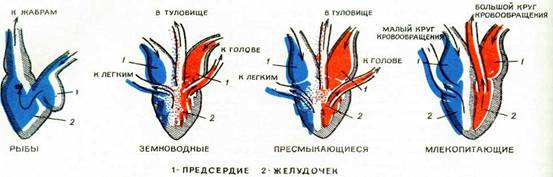 1.                                      2.                                  3.                                         4.Часть 2.Выберите три верных утверждения. 17. Выберите три верных утверждения. Признаки двудольных растений.          1) дуговое жилкование листьев          2) сетчатое жилкование листьев           3) две семядоля в семени           4) мочковатая корневая система           5) стержневая корневая система          6) число частей цветка кратно трем 18. Установите последовательность  стадий развития лягушки, начиная со взрослого животного:взрослое животноеголовастикикринкаоплодотворениеполовые клетки19. Установите  соответствие между особенностью жизнедеятельности и классом животных, для которого она характерна.     ОСОБЕННОСТЬ ЖИЗНЕДЕЯТЕЛЬНОСТИ            КЛАСС ЖИВОТНЫХА. Акт двойного дыхания(газообмен во                            1. Млекопитающие          время вдоха и выдоха)                                               2. ПтицыБ.  Выкармливание детенышей молокомВ. В образовании голоса участвуют связки,         расположенные в трахееГ. Вынашивание детеныша в теле самкиЧасть 3.Задание со свободным ответом.20. Почему черепахи с наступлением жаркого и сухого периода в пустыне впадают в спячку и в таком состоянии переносят неблагоприятные условия?Вариант 2.Часть 1. Задания с выбором одного ответа из предложенных вариантов.Оболочка Земли, заселенная живыми организмами,- это:                  1) популяция     2) биоценоз               3) биосфера           4) атмосфера2.  Организмы, которые существуют в бескислородной среде, называют:                  1)	аэробы                           3) автотрофы                     2)	анаэробы                       4) гетеротрофы3. Характерный признак бактерий:                  1) отсутствие ядра                                        3) наличие митохондрии                  2) отсутствие цитоплазмы                           4) наличие плазматической мембраны 4.  В  слоевище лишайника гриб:                  1) создает органические вещества                               2) создает крахмал                  3) обеспечивает водоросль водой и минеральными веществами                  4)  обеспечивает водоросль кислородом5.  Наиболее простое строение среди высших растений имеют мхи, так как у них                1) нет корней                                                                 3) образуется много спор                2) неветвящийся стебель с узкими листьями            4) есть воздухоносные клетки6. Семена хвойных растений, в отличие от цветковых,                1) содержат зародыш с запасом питательных веществ                2) не имеют семенной кожуры                3) развиваются на чешуйках шишек                4) образуются в плодах7. Почему пастушью сумку, дикую редьку, горчицу относят к семейству крестоцветных               (капустных)                1) Имеют стержневую корневую систему                2) Имеют сетчатое жилкование листьев                3) Их цветки четырёхчленного типа, образуют соцветие кисть               4) Их цветки пятичленного типа, образуют соцветие корзинку8.  В эктодерму тела гидры НЕ входят:               1) стрекательные клетки                           3) железистые клетки               2)  эпителиально-мускульные клетки      4)  нервные клетки9. Какое животное является промежуточным хозяином печёночного сосальщика?               1)  корова                                                    3) голый слизень               2)  свинья                                                    4)  малый прудовик10. Лёгочное дыхание имеется:              1)  у перловицы                                          3)  у осьминога              2)  у слизня                                                 4)  у мидии 11.  Плавательный пузырь в теле рыбы необходим для осуществления              1) питания                                                    3) регенерации             2) дыхания                                                   4) вертикального перемещения в воде12. Сердце у взрослых земноводных:             1)  двухкамерное: предсердие и желудочек             2)  трёхкамерное: два предсердия и один желудочек             3)  четырёхкамерное: два предсердия, два желудочка             4)  трёхкамерное: одно предсердие и два желудочка13. Защитой от иссушения тела у рептилий служат:                          1)  волосяной покров                                          3)  хитиновый скелет             2)  роговые щитки                                              4)  подкожный жир    14. Какой прогрессивный признак появляется у птиц, по сравнению с пресмыкающимися?             1) грудная клетка                                               3) теплокровность             2) костный скелет                                              4) способность к активному движению    15. Укажите основной процесс , благодаря которому происходит охлаждение тела млекопитающего             1) испарение пота                                              3) поднятие волос             2) учащение дыхания                                        4) учащение мочеиспускания 16. Под какой цифрой на рисунке обозначено сердце земноводных?         1.                                     2.                                    3.                                   4. Часть 2.Выберите три верных утверждения. 17. Выберите три верных утверждения. Признаки однодольных растений.          1) одна семядоля в семени          2) параллельное жилкование листьев          3) сетчатое жилкование листьев          4) стержневая корневая система          5) мочковатая корневая система          6) цветок пятичленного типа18. Установите последовательность стадий развития костной рыбы, начиная со взрослого животного.         1)	личинка        2)	взрослая рыба        3)	неоплодотворенная икра        4)	малек        5)	зародыш в икре19. Установите  соответствие между особенностью жизнедеятельности и классом животных, для которого она характерна.     ОСОБЕННОСТЬ ЖИЗНЕДЕЯТЕЛЬНОСТИ            КЛАСС ЖИВОТНЫХА. Поддержание постоянной температуры тела             1. Пресмыкающиеся                                                                                              2. ЗвериБ.  Размножение яйцами или яйцеживорождениемВ.  Непостоянная температура телаГ.  Для большинства представителей характерно живорождениеЧасть 3. Задание со свободным ответом.    20. Какие органы чувств и как позволяют рыбам ориентироваться в воде?ОтветыВариант 1. 20. Ответ1) В состоянии покоя обмен веществ замедляется,2) резко сокращается потребность в пище,3) сокращается потребность воде, которых недостаточно в жаркий и сухой период.  Вариант 2. 20. Ответ1) Боковая линия (определяет направление течения воды).2) Глаза (определяют предметы на близком расстоянии).3) Органы обоняния — парные ноздри — позволяют воспринимать запахи растворенных веществ.СОГЛАСОВАНОЗам. директора по УВР«___  »__________20___Заместитель директора по УВР___________________М.М.ЧуриковаУТВЕРЖДЕНОПриказомот ______________№ ________Директор МБОУ ООШ № 4__________________________О.П. Играшкина№ ппТемаКол-во часовПримечаниеРаздел 1. От клетки до биосферы – 1 часРаздел 1. От клетки до биосферы – 1 часРаздел 1. От клетки до биосферы – 1 часРаздел 1. От клетки до биосферы – 1 часМногообразие живых систем. Систематика.1раздел 2. Царство бактерии –  1 час.раздел 2. Царство бактерии –  1 час.раздел 2. Царство бактерии –  1 час.раздел 2. Царство бактерии –  1 час.Бактерии, их строение и жизнедеятельность. Роль бактерий в природе, жизни человека.1раздел 3. Царство Грибы – 2 часа.раздел 3. Царство Грибы – 2 часа.раздел 3. Царство Грибы – 2 часа.раздел 3. Царство Грибы – 2 часа.Царство Грибы. Особенности организации грибов. Многообразие грибов.1Лишайники, их роль в природе и жизни человека.1раздел 4. Царство Растения –  9 часов.раздел 4. Царство Растения –  9 часов.раздел 4. Царство Растения –  9 часов.раздел 4. Царство Растения –  9 часов.Общая характеристика царства Растения. Низшие растения. Общая характеристика водорослей.1Общая характеристика подцарства Высшие растения.1Отдел Моховидные. Особенности строения и жизнедеятельности.1Отдел Плауновидные. Особенности строения и жизнедеятельности.1Отдел Хвощевидные. Особенности строения и жизнедеятельности.1Отдел Папоротниковидные. Особенности строения и жизнедеятельности.  Размножение папоротников. Роль в природе и практическое значение.1Отдел Голосеменные растения. Особенности строения и жизнедеятельности, происхождение. Многообразие видов голосеменных, их роль в природе и практическое значение.1Отдел Покрытосеменные. Особенности организации, происхождение. Размножение покрытосеменных растений.1Класс Двудольные. Класс Однодольные.1раздел 5. Царство Животные –  20 часов.раздел 5. Царство Животные –  20 часов.раздел 5. Царство Животные –  20 часов.раздел 5. Царство Животные –  20 часов.Общая характеристика Царства Животных. Общая характеристика Простейших. Особенности организации многоклеточных. Губки как примитивные многоклеточные животные.1Кишечнополостные. 1Плоские черви-паразиты. Тип Круглые черви, особенности организации.1Особенности строения и жизнедеятельности Кольчатых червей.1Класс Многощетинковые черви. Класс Пиявки. Класс Малощетинковые черви.1Особенности организации моллюсков, их происхождение. Класс Брюхоногие моллюски. Класс Двустворчатые моллюски. Класс Головоногие моллюски.1Особенности строения и жизнедеятельности членистоногих. Класс Ракообразные. Многообразие ракообразных, их роль в природе.1Класс Паукообразные. Особенности строения и жизнедеятельности. Многообразие паукообразных, их роль в природе.1Класс Насекомые. Особенности строения и жизнедеятельности.1Размножение и развитие насекомых. Многообразие насекомых, их роль в природе и практическое значение.1Особенности строения и жизнедеятельности иглокожих, их многообразие и роль в природе.1Тип Хордовые. Особенности организации хордовых. Бесчерепные животные.1Подтип Позвоночные. Рыбы – водные позвоночные животные. Основные группы рыб, их роль в природе и практическое значение.1Класс Земноводные, или Амфибии. Размножение и развитие Земноводных, их многообразие и роль в природе.1Класс Пресмыкающиеся, или Рептилии. Многообразие Пресмыкающихся, их роль в природе и практическое значение.1Класс Птицы. Особенности организации птиц, связанные с полетом. Особенности строения птиц.1Размножение и развитие птиц. Экологические группы птиц, их роль в природе, жизни человека.1Класс Млекопитающие. Особенности строения.1Плацентарные млекопитающие. Особенности строения, жизнедеятельности, роль в природе и практическое значение.1Сумчатые и Первозвери. Роль млекопитающих в природе, жизни человека, его хозяйственной деятельности.1раздел 6. Царство Вирусы – 1 час.раздел 6. Царство Вирусы – 1 час.раздел 6. Царство Вирусы – 1 час.раздел 6. Царство Вирусы – 1 час.Общая характеристика Вирусов.1Промежуточная аттестация1№ заданияЧасть 1Часть 1Часть 1Часть 1Часть 1Часть 1Часть 1Часть 1Часть 1Часть 1Часть 1Часть 1Часть 1Часть 1Часть 1Часть 1№ задания123456789101112131415161 вариант14341232441323142 вариант3213133342422312№ заданияЧасть 2Часть 2Часть 2№ задания1718191 вариант23515432АБВГ2 1 212 вариант12523514АБВГ2 1 1 2